INTERACT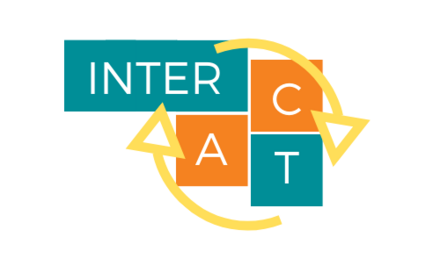 Intercultural Action Competence ToolProject Number: 2020-3-DE04-KA205-0203501.02.2021 - 31.07.2023Dissemination plan by Mobilizing Expertise AB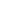 > IntroductionDissemination is about the promotion of the project in all its phases. Establishment of partnerships and cooperative agreements with other projects or organisms interested to cooperate or to receive information are part of it. A wide dissemination of the project activities, products, intellectual outputs and results will be assured through availability of the subject, material and achievements.This plan is directed to explain the exploitation activities that will be developed in each partner country according to the methodologies contained in the project.Maximize the dissemination of materials created into the project.Publicize the project by creating:Leaflets/brochures, Project newsletter, Articles,Official website, Social media accountsE-posters,E-book of best practice,Articles on newspapers and radio/tv broadcasts (if possible), web pages (on the web portal of each partners’ organisms)Spreading project purpose by organising:MeetingsTrainingsMultiplier eventsIdentify other stakeholders, organisations, etc. that can use the project products or can be interested in the project activities.> Partnership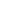 The role of each organisation Partnership tagsTo increase the number of people reached, please use social media partners by tagging them, each post will get more visibility in this way.> Objectives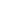 The plan will have to provide information on the activities carried out and the benefits for the target groups. Such a plan will define and detail the strategy and procedures necessary to:Inform the target groups and permit them to use our project tools and outputsImprove the knowledge of professionals, experts, and trainersRaise awareness about interculturality.The strategy for project valorisation was constructed taking into consideration specific, measurable, feasible and real objectives.Launching project page and Blog + periodical updates Press releases during the whole project - 1 every 6 months - Build up a network of interested NGO’s, social workers, job agencies and centres Newsletter updates on the project  Social media campaign Dissemination of the results by using Erasmus+ Project Results Platform Publication of results on their respective websites Support for interested organisations from their countries. Tools:  Webinars Blog post Social media MediaMeetingsEvents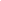 > Targets Groups Target group 1 -  Youth workersYouth workers will be contacted following the existing networks of each partner. Youth workers can be found either as employees of the participating organisations, as employees from partner organisations (and with the international activities of all partners, as this leads to the European dissemination) and also as learners at educational institutions. Many partners are either closely affiliated with a local university or teach practice elements at universities of applied sciences. Target group 2 -  Young participants in international youth mobility programs and other types of intercultural encounters, such as virtual volunteering. Target group 3 - Decision-makers in politicsEach partner will contact politicians, party representatives and other decision-makers from the network.> Content creation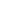 Hashtags#interculturality#youthempowerment#erasmusplus#europeanyouth> Conclusion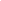 All results are open to the public, without exceptions and free of cost to the participant. The main goal of this dissemination it’s to touch a large public to give them all the tools they need. The sustainability of the project results will be ensured by all partners obtaining providers that would be interested to use the Intellectual outputs realised.KulturLife: coordinator of the dissemination activities, social media campaigns, story tellings, website development, dissemination by traditional media Mobilizing Expertise AB: contribute to the video elements required by InterActEDUCATION POUR UN MONDE INTERDEPENDANT: Incorporate the outcomes of the project throughout the entire process on webs and social networks DUN LAOGHAIRE INSTITUTE OF ART, DESIGN & TECHNOLOGY: using their university network for the dissemination RIJKSUNIVERSITEIT GRONINGEN: create a university network to disseminate InterAct amongst researchers as well as present or future professionals.  Stichting yEUth : dissemination activities and online sharing of the IAC’s results through their  website and their facebook page. ENTREPRENEURSHIP AND SOCIAL ECONOMY GROUP (EKO) : dissemination through the Departments TV, radio studio, Mass-Media and the Communications department of NKUA. Reach out to youngsters and youth workers organizing a series of follow-up onsite workshops with the methodologies during the context of its Youth Club function.ENTREPRENEURSHIP AND SOCIAL ECONOMY GROUP (EKO) : dissemination through the Departments TV, radio studio, Mass-Media and the Communications department of NKUA. Reach out to youngsters and youth workers organizing a series of follow-up onsite workshops with the methodologies during the context of its Youth Club function.Partners Social mediayEUthFB -@yeuthngoInsta -Linkedin - Twitter -Education for an Interdependent World FB -@EDIWOfficialInsta -Linkedin - Twitter - @EDIWOfficialMobilizing ExpertiseFB - @mobilizingmeInsta -@mobilizingmeLinkedin - Mobilizing ExpertiseTwitter - @mobilizingmeRijksuniversiteit GroningenFB -@Rechten050Insta - @universityofgroningenLinkedin - Rijksuniversiteit GroningenTwitter - @univgroningenIADTFB -@myIADTInsta - @myiadtLinkedin - Dún Laoghaire Institute of Art, Design and TechnologyTwitter - @myIADTEKOgreeceFB -@EKOgreececomInsta - @eko.greeceLinkedin - EKO GreeceTwitter - @EKOgreeceKulturLifeFB - @kulturlife Insta - @kultur_lifeLinkedin - Twitter - @KulturLifeKielAnglesMediumRecurrenceDateProject purposeInterculturalityInterculturality interactivities initiatives by sharing articles with a relevant topic in order to inspire, inform, and give tips.Article, podcast, blog, video,..etcOnce a monthProject processSteps telling Give a complete summary of the next last achievements and an overview of the coming ones.Press releaseNewsletterEvery 6 months14/04/2021 - done
15/12/2021  15/06/2022  15/12/2022  15/06/2023Project processSteps telling Informing the audience about the project’s updates. Spreading short news/excerpts of the process - providing a glimpse of the project background.Article, podcast, blog, video,..etcTwice a monthThe audienceLink up with the youthKeep the target group focusing and involved on the project process by spreading about: - the new digital tools created- virtual rewards (learning process followed by young participants)- portrait of the participants themselves on video support.Pictures, podcast, videos, blog post..etcOnce a month